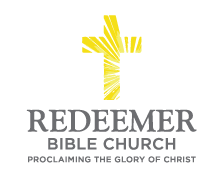 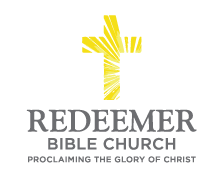 Intro:Preaching Point:  God gave this passage, young person, so that you would ____________________ _____________________________ ______________.Recognize Christ’s L_____________________, v1The C____________________:  ‘Children, obey your parents’The A____________________:  ‘in the Lord’The R____________________:  ‘for this is right.’Quote:  “But from the time of the Fall the family has been plagued with problems of every sort that weaken, undermine, and threaten to destroy it. The first cause of those problems—as of every human problem—is the sinful nature with which every person is born. The curse of the Fall is built into the family. It is the curse that causes men to be chauvinistic, women to usurp the place of men, children to be disobedient to their parents, and parents to be abusive to their children. Only where Christ is in control as Savior and Lord can a family live up to the standards and fulfill the ministry that God commands.”Receive Christ’s B___________________________, v2-3God wants your h_________________________, ‘Honor your father and mother’God demands your o_______________________, ‘which is the first commandment with a promise’God desires your w________________________. ‘that it may be well with you, and that you may live long on the earth.’Conclusion:  